O-1 Invoice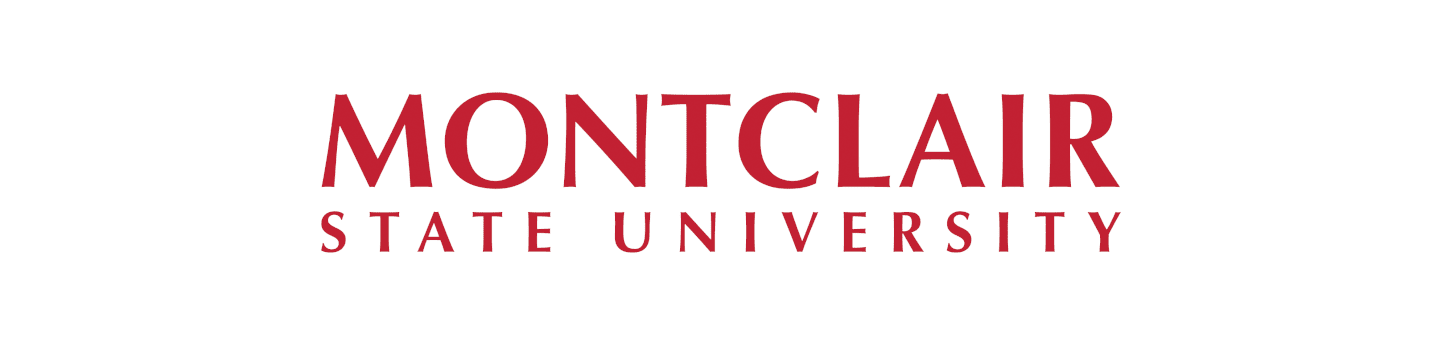 Office of University CounselPlease use the following sample invoice to request check(s) in Workday Finance. When completing the Supplier Invoice, your selections will appear as follows: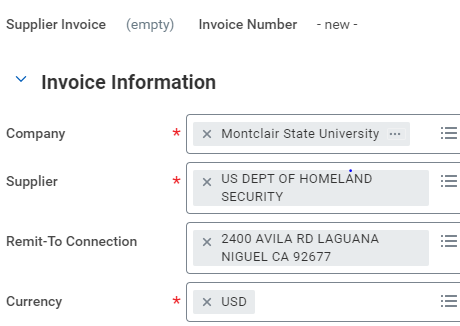 Today’s Date: ____/____/_________                       MM  DD  YYYYChecks to cover fees for O-1 processing to:U.S. Department of Homeland Security24000 Avila RoadUSCIS California Service CenterRoom 2312Laguna Niguel, CA 92677Petition for O-1 for _____________________________________        (Full name of O-1 applicant, department name)Amount: $_________ (a separate check is required for each O-1 fee)Check description (e.g., “I-129 petition processing fee,” “premium (expedited) 
processing fee”: ____________________________________________Department: ____________________________________________Name of Department Head: ________________________________Account #: _____________________________________________Name of Department Fiscal Agent: __________________________Signature of Department Fiscal Agent: ________________________Note to Requesting Department: Please ask Finance to ship the checks directly to Elizabeth Gill’s home address, which Cheri Jefferson and Patricia Moyston have on file.